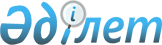 Об объявлении чрезвычайной ситуации природного характера
					
			Утративший силу
			
			
		
					Решение акима Шетского района Карагандинской области от 25 марта 2015 года № 02. Зарегистрировано Департаментом юстиции Карагандинской области 30 марта 2015 года № 3079. Утратило силу решением акима Шетского района Карагандинской области от 7 июля 2015 года № 05      Сноска. Утратило силу решением акима Шетского района Карагандинской области от 07.07.2015 № 05.

      В соответствии с подпунктом 13) пункта 1 статьи 33 Закона Республики Казахстан от 23 января 2001 года "О местном государственном управлении и самоуправлении в Республике Казахстан", статьей 48 и подпунктом 2) пункта 2 статьи 50 Закона Республики Казахстан от 11 апреля 2014 года "О гражданской защите", постановлением Правительства Республики Казахстан от 2 июля 2014 года № 756 "Об установлении классификации чрезвычайных ситуаций природного и техногенного характера", на основании протокола заседениия комиссии по предупреждению и ликвидации чрезвычайных ситуаций при акимате Шетского района Карагандинской области от 24 марта 2015 года № 2, аким Шетского района РЕШИЛ:



      Объявить чрезвычайную ситуацию природного характера в поселках Агадырь, Мойынты, в селе Босага Ортауского сельского округа, в селе Талды Талдинского сельского округа, в селах Аксу-Аюлы, Кайракты Аксу-Аюлинского сельского округа, в поселке имени Сакена Сейфуллина, в селе Жарылгап батыра, в селе Жумыскер Тагилинского сельского округа, в селе Еркиндик Успенского сельского округа, в Нураталдинском, Коктенкольском и Краснополянском сельских округах Шетского района Карагандинской области.

      Сноска.  Пункт 1 - в редакции решения акима Шетского района Карагандинской области от 14.04.2015 № 03 (вводится в действие со дня его первого официального опубликования).

      2. 

Руководителем ликвидации чрезвычайной ситуации назначить заместителя акима Шетского района Б. Толеукулова и поручить провести соответствующие мероприятия, вытекающие из данного решения.

      3. 

Контроль за исполнением настоящего решения оставляю за собой.

      4. 

Настоящее постановление вводится в действие со дня его первого официального опубликования.
					© 2012. РГП на ПХВ «Институт законодательства и правовой информации Республики Казахстан» Министерства юстиции Республики Казахстан
				

      Аким Шетского районаР. Абдикеров